POSITION DESCRIPTION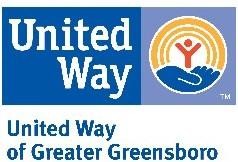 JOB TITLE:		Director of Development, Workplace CampaignsDEPARTMENT:		Resource DevelopmentLOCATION:                    	United Way of Greater GreensboroREPORTS TO:		Associate VP, DevelopmentFLSA STATUS:		ExemptUPDATE DATE:		May 2022	POSITION SUMMARY:The Director of Development, Workplace Campaigns is responsible for developing, implementing, and analyzing fundraising processes that create growth in dollars raised to invest in solutions to reduce generational poverty in Greensboro NC.  The Director of Development, Workplace Campaigns will be assigned a portfolio of accounts totaling approximately $2 million. The position is measured based on outcomes that lead to greater awareness about the work of United Way, donor engagement, and increased contributions. This position will collaborate with colleagues, donors, and volunteers to support community impact.This position manages workflow of and supervises one temporary fundraising staff during peak volume of the campaign.ESSENTIAL FUNCTIONS:Serve as the Portfolio Manager for of United Way Workplace Campaigns. $2,000,000Educate community members about the issue of generational poverty and the impact of United Way through presentations to diverse groups including company representatives, individual prospects, community groups, forums, etc.Analyze corporate partnerships through workplace campaign history to develop an annual action plan that maximizes fundraising efforts and relationships.Research and analyze internal and external information to discover donor giving history, trends, and relationship opportunities.Maintain complete and accurate data in CRM database (ANDAR) for all prospects/donors by entering and updating data in CRM on daily/weekly basis.Enter communication logs into ANDAR on daily/weekly basis.Serve as a contributing member of the Resource Development team to assist in successfully conducting workplace campaigns, special events, and requests for corporate gifts to achieve annual goals. Identify, cultivate, and collaborate with workplace campaign teams to develop goals and action plans to achieve agreed upon goals.Follow through with appropriate messages and information pre and post meetings, events, emails, calls, and contributions. Perform cultivation activities of workplace and corporate prospects on ongoing basis.Positively represent UWGG by regularly attending networking activities and events. Develop strategies to create and enhance relationships with current and new partners. Participate in other outside activities that contribute to relationship building and visibility. Regularly travel to attend meetings with workplace campaign leaders and corporate executives.Regularly travel to perform drop off and pick up of campaign materials.OTHER DUTIES:Other duties as assigned.KNOWLEDGE, SKILLS, AND ABILITIES: Must be willing to study the issue of poverty and become an advocate for solutions.Must demonstrate strong sales/fundraising skills.Must be willing to meet and engage existing and new business partners.Must have strong communication skills, both verbal and written, including demonstrated presentation and public speaking skills.Must be organized with strong planning and follow-up skills.  Must be able to think and respond quickly to the needs of the workplace campaign.Must be able to influence others without authority.Mut have excellent interpersonal skills, both in-person, virtual and via phone, and a positive customer service attitude. Ability to lead, train and manage volunteers and volunteer groups.Strong planning and organization skills with attention to detail.Ability to analyze and interpret statistical data using Excel as well as maintain accurate data records in CRM database (Andar).Ability to function effectively in a diverse, fast-paced and changing work environment. Must know the philanthropic landscape of Greensboro, North Carolina.Must have the confidence and experience to make the ask; strong executive presence.Must be able to build community collaborations. Proficient Computer Skills – Thorough knowledge of MS Office applications, including Word, Excel, PowerPoint; database experience; internet researchMust demonstrate professional maturity and personal accountability.Dedication to mission of United Way of Greater Greensboro.EDUCATION AND EXPERIENCE:  Bachelor’s Degree requiredMinimum 4 years related work experience in fundraising or salesExperience with human services or social impact organizations as an employee or volunteerExperience collaborating with business professionalsPHYSICAL REQUIREMENTS: The physical demands described here are representative of those that must be met by an employee to successfully perform the Essential Functions of this job.  Reasonable accommodations may be made to enable individuals with disabilities to perform the Essential Functions.While performing the duties of this job, the employee is required to:Hazards Exposure: the employee is occasionally exposed to:Regularly: 66% of time or moreRegularly: 66% of time or moreFrequently: 33% to 66% of the timeOccasionally: 33% of the time or lessSitSitStand ClimbTalkTalkWalkBalanceHearHearReach with hands and armsStoopUse hands to handle or feelUse hands to handle or feelKneel/CrouchLifting:Able to lift 30 pounds without assistance.Able to lift 30 pounds without assistance.Able to lift 30 pounds without assistance.Vision:Close visionDistance visionAbility to adjust focusThe potential ofWorking Conditions:Noise Levels:Normal business officeUsually below OSHA limits